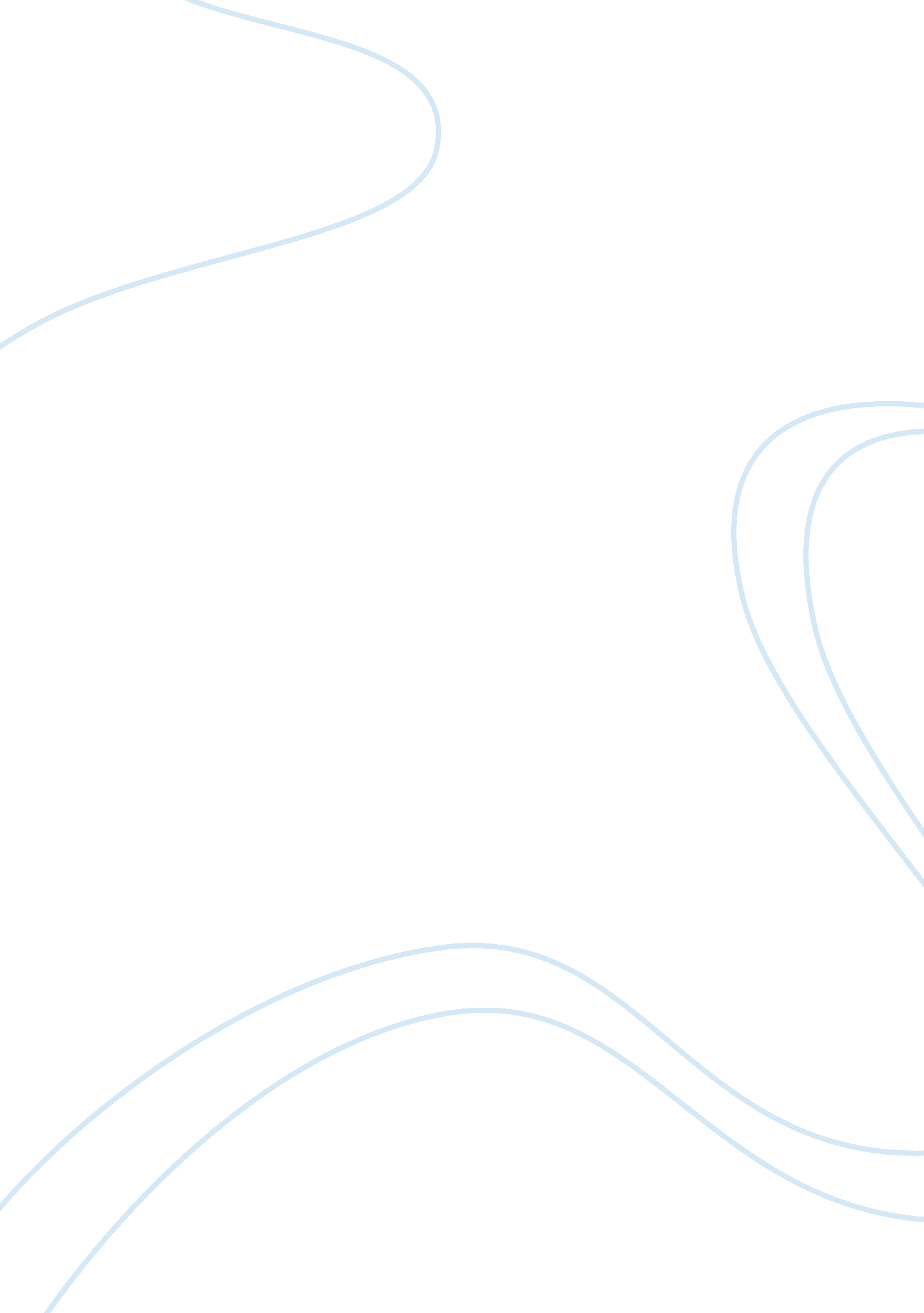 Being a doctorHealth & Medicine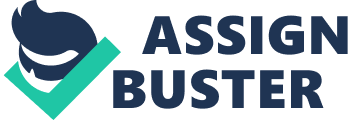 " What is a doctor? What exactly do they do and why is there so much prestige associated with that profession? Well, according to the American Heritage Dictionary, a doctor is " a person, especially a physician, dentist, or veterinarian, trained in the healing arts and licensed to practice". According to me, a doctor is much more than that. Nice intro. Ever since I can remember, I have always dreamt of a career in medicine and the reason is not for something small like money or prestige. The reason that I want to become a doctor is the satisfaction that I would get from knowing that I made a difference in someone's life. When one is a doctor, people look up to that individual when they are at their weakest point, and when they have no one else because a doctor helps maintain a sense of hope for the patient and his or her family. Knowing that I will be the person people turn to on their most unforgettable days, when there is no other hope and it will be my responsibility to solve their problem and possibly save a life gives me satisfaction that has much more value than any amount of money. From the day I was born, I have never accepted failure. My parents would always tell me how when I was younger and did not know how to tie my shoes I would sit on the couch for hours trying to teach myself how to do it and ask my mom why I could not do it but everyone else could. I believe that the three most important qualities, which I possess and can make a great doctor, are having empathy, being a good listener, and being compassionate. Doctors must be able to listen to their patients problems and fully understand them by putting themselves into the patients' position. I believe that having a good connection with patients and being able to talk to people are the most important qualities that all doctors must possess in order to be effective. Many instances in my life have reiterated my decision to become a doctor. Of all instances, one profoundly sticks out and has had the greatest influence on me becoming a doctor. The moment that has had the greatest influence on me is when I travelled to a remote village in India. Many of the people there were sick and malnourished but could not receive the help that they desperately sought from any type of medical professional. By seeing these people the one thing that I always wanted to do was return there with some sort of help and possibly educate them or at least solve a few of their problems. It is from people like that from which I have gained my true love of medicine and what it can do for people. (This paragraph would be more appropriate towards the beginning of the essay, rather than the end. As it is, there is no conclusion wrapping the essay up. Find a better spot for this section earlier on, and use this area for your conclusion.) " 